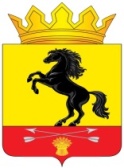                 АДМИНИСТРАЦИЯМУНИЦИПАЛЬНОГО ОБРАЗОВАНИЯ       НОВОСЕРГИЕВСКИЙ РАЙОН         ОРЕНБУРГСКОЙ ОБЛАСТИ                 ПОСТАНОВЛЕНИЕ_______________ №  ________________                  п. НовосергиевкаО внесении изменений  в постановлениеадминистрации Новосергиевского районаот 01.03.2022 № 163-п «Об утверждении положения об оплате труда работников муниципальных учреждений культуры, подведомственных отделу культуры администрации Новосергиевского района в новой редакции и о признании утратившихсилу некоторых нормативно-правовых актов»	В целях приведения в соответствие нормативно - правовой документации:1.  Внести изменения в приложение к постановлению администрации Новосергиевского района от 01.03.2022 № 163-п «Об утверждении положения об оплате труда работников муниципальных учреждений культуры, подведомственных отделу культуры администрации Новосергиевского района в новой редакции и о признании утративших силу некоторых нормативно-правовых актов», (в редакции  постановлений  администрации Новосергиевского района от 16.05.2022 № 385-п, от 07.06.2022 № 481-п, от 02.12.2022 № 980-п, от 06.09.2023 № 663-п, от 27.09.2023 № 714-п):1.1. Подпункт «г» пункта 6.2. раздела VI изложить в новой редакции: «г) премиальные выплаты – устанавливаются с целью усиления материальной заинтересованности руководителей и работников в достижении конкретных результатов работы и поощрения за проявленную инициативу, особые достижения и личный вклад в работу учреждений по направлениям учебно-воспитательной, концертно-просветительской, организационной и хозяйственной деятельности.При назначении руководителю и работнику премии  учитывается:- интенсивность и эффективность проведенных с его участием мероприятий, направленных на повышение результатов учебно-воспитательной, методической, творческой, просветительской, кадровой и хозяйственной деятельности учреждения;- проявленная творческая инициатива в применении современных методов организации труда;- активное внедрение в  творческий и образовательный процесс инновационных форм и методов работы;- организация, проведение и личное участие в социально значимых мероприятиях, направленных на повышение авторитета и имиджа учреждения на муниципальном, областном, всероссийском и международном уровне (связь со СМИ, работа общественностью, депутатами, с родителями, участие в благотворительных акциях, творческих проектах и др.);- особый режим работы, связанный с подготовкой и результативным участием в мероприятиях повышенного уровня профессиональной сложности (фестивали, конкурсы, выставки и др.);- отсутствие замечаний по реализации образовательных программ  и ведению документации;- исполнение работ, находящихся за пределами должностной компетенции руководителя;- иные дополнительные основания, способствующие повышению качества и эффективности работы учреждения по всем направлениям его деятельности. Премирование осуществляется на основе индивидуальной оценки труда каждого руководителя и работника, его личного вклада в обеспечение выполнения учреждением уставных задач и договорных обязательств.В отношении отдельных категорий работников, определенных Указами Президента Российской Федерации от 7 мая 2012 года №597«О мероприятиях по реализации государственной социальной политики», от 1 июня 2012 года № 761 «О Национальной стратегии действий в интересах детей на 2012 - 2017 годы», конкретный размер премий определяется как в абсолютном значении, так и в процентном отношении к окладу (должностному окладу) до 200%, которые выплачиваются по итогам работы за период (месяц, квартал, год).Руководителям муниципальных учреждений, подведомственных отделу культуры администрации Новосергиевского района, ежеквартально устанавливаются премиальные выплаты в размере до 40% от месячного фонда оплаты труда при выполнении критерий эффективности и результативности деятельности согласно приложению к постановлению. Конкретный размер премии руководителя муниципального учреждения определяется пропорционально суммарному значению оценки показателей эффективности и результативности.Премиальные выплаты руководителям и работникам муниципальных учреждений выплачиваются за фактически отработанное время.Премии не выплачиваются:- лицам, уволенным по собственному желанию;- лицам, вновь принятым на работу и отработавшим менее одного месяца;- лицам, на которых наложено дисциплинарное взыскание, в течение всего срока действия дисциплинарного взыскания;- в период временной нетрудоспособности;- работникам, занятым при совместительстве.Премии, предусмотренные настоящим Положением, учитываются в составе средней заработной платы для исчисления пенсий, отпусков, пособий по временной нетрудоспособности и т.д.».1.2. Пункт 6.3 исключить. 2.  Контроль за исполнением настоящего постановления возложить на начальника  МКУ «Отдел культуры администрации Новосергиевского района Оренбургской области» 3. Постановление вступает в силу  с момента его  опубликования на портале НПА муниципальных образований Новосергиевского района Оренбургской области (сетевое издание), novosergievka.org.Глава администрации района                                               А.Н.СкиркоРазослано: финансовому отделу, отделу культуры, МКУ «Центр бюджетного  (бухгалтерского) учета и отчетности администрации Новосергиевского района», орготделу, прокурору.Положение об оплате трудаработников муниципальных учреждений,подведомственных отделу культуры администрацииНовосергиевского района Оренбургской областиКритерии эффективности и результативности деятельности руководителей муниципальных учреждений культуры и муниципального бюджетного учреждения дополнительного образования «Новосергиевская детская школа искусств» Новосергиевского районаДля руководителя муниципального бюджетного учреждения дополнительного образования «Новосергиевская ДШИ»Для руководителей муниципальных бюджетных учреждений «Централизованной клубной системы» и «Централизованной библиотечной системы»Для руководителя муниципального бюджетного учреждения «Новосергиевский районный историко - краеведческий музей»Приложение к постановлению администрации  Новосергиевского района  от                    №                    № п/пНаименование показателя эффективности и результативностиЗначение показателяДоля показателя %1Качественное, своевременное выполнение функциональных обязанностей, планов работы, соблюдение служебной дисциплины, Кодекса этики и служебного поведения, отсутствие факторов нарушения служебного распорядка, а так же соблюдение всех пунктов должностной инструкции.Да/нет, еслиДа – 10Нет- 0102Соблюдение сроков предоставления установленной отчётности, отсутствие факторов предоставления недостовернойотчётности.Да/нет103Отсутствие административных наказаний и штрафных санкций отсутствие замечаний и предписаний проверяющих органов по результатам проверок деятельности учреждения, обеспечение выполнения санитарно-гигиенических требований, норм и правил охраны труда, требований пожарной безопасности и гражданской обороны.Выполнение лицензионных требований;Выполнение федеральных государственных требований (по видам искусств)Да/нет55104Отсутствие просроченной кредиторской задолженности по выплате заработной платы с начислением, по оплате за коммунальные услуги и социальным выплатам; Отсутствие просроченной кредиторской и дебиторской задолженности, задолженности по налогам и сборамДа/нет55105Своевременное, качественное и в полном объёме выполнение мероприятий, связанных с уставной деятельностью учреждения и  выполнение Соглашения по достижению целевых показателей и реализации мероприятий региональных проектов  от 25.02.2021 № 28-ЦП, муниципальному заданию, муниципальной программы «Развитие культуры Новосергиевского района».Да/нет106Организация и проведение не менее 2-х мероприятий в месяц в рамках работы государственной программы «Пушкинская карта» (возможно участие в совместных мероприятиях с другими учреждениями культуры). Да/нет107Обеспечение на постоянной основе участия воспитанников и преподавателей Детской школы искусств в областных, региональных, всероссийских и международных конкурсах. Участие учеников музыкального отделения ДШИ в конкурсах, фестивалях, тематических и культурно - массовых мероприятиях, реализуемых в районе (по согласованию с отделом культуры). Да/нет108Выполнение целевых показателей (индикаторов) эффективности работы учреждения; сохранение и стабильность контингента учащихсяДа/нет109Своевременное размещение информации о деятельности подведомственных муниципальных учреждениях в информационно - телекоммуникационной сети «Интернет»Да/нет1010Удовлетворённость населения качеством предоставляемых услуг (наличие/отсутствие жалоб, опрос)Да/нет10Общий показатель результативности100№ п/пНаименование показателя эффективности и результативностиЗначение показателяДоля показателя %1Качественное, своевременное выполнение функциональных обязанностей, планов работы, соблюдение служебной дисциплины, Кодекса этики и служебного поведения, отсутствие факторов нарушения служебного распорядка, а так же соблюдение всех пунктов должностной инструкции.Да/нет, еслиДа – 10Нет- 0102Соблюдение сроков предоставления установленной отчётности, отсутствие факторов предоставления недостовернойотчётности.Да/нет103Отсутствие административных наказаний и штрафных санкций отсутствие замечаний и предписаний проверяющих органов по результатам проверок деятельности учреждения, обеспечение выполнения санитарно-гигиенических требований, норм и правил охраны труда, требований пожарной безопасности и гражданской обороны.Выполнение лицензионных требований;Выполнение федеральных государственных требований (по видам искусств)Да/нет55104Отсутствие просроченной кредиторской задолженности по выплате заработной платы с начислением, по оплате за коммунальные услуги и социальным выплатам; Отсутствие просроченной кредиторской и дебиторской задолженности, задолженности по налогам и сборамДа/нет55105Своевременное, качественное и в полном объёме выполнение мероприятий, связанных с уставной деятельностью учреждения и  выполнение Соглашения по достижению целевых показателей и реализации мероприятий региональных проектов  от 25.02.2021 № 28-ЦП, муниципальному заданию, муниципальной программы «Развитие культуры Новосергиевского района».Да/нет106Организация и проведение мероприятий в рамках работы государственной программы «Пушкинская карта» не менее 50 % от численности действующих СДК (МБУ ЦКС) или филиалов (МБУ ЦБС) в Новосергиевском районе, в которых возможна реализация соответствующих мероприятий(возможно участие в совместных мероприятиях с другими учреждениями культуры). Да/нет307Своевременное размещение информации о деятельности подведомственных муниципальных учреждениях в информационно - телекоммуникационной сети «Интернет»Да/нет108Удовлетворённость населения качеством предоставляемых услуг (наличие/отсутствие жалоб, опрос)Да/нет10Общий показатель результативности100№ п/пНаименование показателя эффективности и результативностиЗначение показателяДоля показателя %1Качественное, своевременное выполнение функциональных обязанностей, планов работы, соблюдение служебной дисциплины, Кодекса этики и служебного поведения, отсутствие факторов нарушения служебного распорядка, а так же соблюдение всех пунктов должностной инструкции.Да/нет, еслиДа – 10Нет- 0102Соблюдение сроков предоставления установленной отчётности, отсутствие факторов предоставления недостоверной отчётности.Да/нет103Отсутствие административных наказаний и штрафных санкций отсутствие замечаний и предписаний проверяющих органов по результатам проверок деятельности учреждения, обеспечение выполнения санитарно-гигиенических требований, норм и правил охраны труда, требований пожарной безопасности и гражданской обороны.Выполнение лицензионных требований;Выполнение федеральных государственных требований (по видам искусств)Да/нет55104Отсутствие просроченной кредиторской задолженности по выплате заработной платы с начислением, по оплате за коммунальные услуги и социальным выплатам; Отсутствие просроченной кредиторской и дебиторской задолженности, задолженности по налогам и сборамДа/нет55105Своевременное, качественное и в полном объёме выполнение мероприятий, связанных с уставной деятельностью учреждения и  выполнение Соглашения по достижению целевых показателей и реализации мероприятий региональных проектов  от 25.02.2021 № 28-ЦП, муниципальному заданию, муниципальной программы «Развитие культуры Новосергиевского района». Да/нет106Организация и проведение не менее 4-х мероприятий в месяц в рамках работы государственной программы «Пушкинская карта» (возможно участие в совместных мероприятиях с другими учреждениями культуры). Да/нет307Своевременное размещение информации о деятельности подведомственных муниципальных учреждениях в информационно - телекоммуникационной сети «Интернет»Да/нет108Удовлетворённость населения качеством предоставляемых услуг (наличие/отсутствие жалоб, опрос)Да/нет10Общий показатель результативности100